Series of vocational qualification certificate ____________ No _____________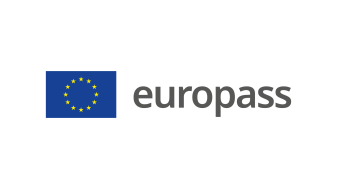 Supplement to vocational qualification certificate(*) Latvia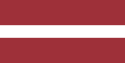 1. Title of the vocational qualification certificate(1)☐ Diploms par profesionālo vidējo izglītību☐ Profesionālās kvalifikācijas apliecībaProfesionālā kvalifikācija:Ražošanas loģistikas darbinieks(1) in the original language2. Translation of the title of the vocational qualification certificate(2)☐ A diploma of vocational secondary education☐ A vocational qualification certificateVocational qualification:
Production Logistics Clerk (2) If applicable. This translation has no legal status.3. Competence profileA production logistics clerk is a specialisation of the Logistics Clerk occupation.A production logistics clerk plans, organises and controls material flows in a production facility.3.1. Has acquired the competencies of a logistics clerk to perform the following professional duties:- planning the transport process;- formulating, communicating work assignments and providing information;- managing the accompanying documents of freight; - controlling the transport process;- compliance with the transport company's binding rules;- preparing reports and accounts.3.2. Has acquired the additional competences of a production logistics clerk to perform the following professional duties and tasks:3.2.1. Inventory management of production materials to support the production process:- determine the quantity of materials needed in the production process;- determine the optimal quantity of materials to buy;- determine the compliance of the indicators included in the calculation of the optimal procurement quantity with the procurement documents and the quality of the data;- plan the supply of production materials based on the production plan;- organise the supply of production materials according to the production plan;- monitor the supply process of production materials;- process the accompanying documents for incoming production materials;- check that incoming production materials comply with the accompanying documents;- ensure that production materials are labelled in accordance with the company's internal rules;- organise the placement of production materials in accordance with the production storage plan;- provide the production process with the necessary production materials in accordance with the production 		            plan;- carry out the preparatory work for the inventory process;- take inventory of the production material residues;- account for any damaged or non-conforming materials discovered during the inventory process in accordance with the company's inventory policy;- determine rejects and production residues from the production process;- collect and move production rejects, discarded materials and production material residues;- hand over rejected and non-conforming products for disposal;- ensure documentation of the disposal of rejected products, discarded materials and production material residues;- ensure that production materials are stored in accordance with the company's storage plan;- comply with the company's internal rules and safety regulations for production processes;- comply with quality assurance and control methods of production processes (HACCP, etc.).Additional competences:- <<To be completed by the education institution>>;- ...;- ...;- ...4. Employment opportunities in line with the vocational qualification(3)Work in production companies and production supply logistics companies organising incoming, internal and outgoing material flows.(3) If possible5. Description of the document certifying vocational qualification5. Description of the document certifying vocational qualificationName and status of the body issuing the vocational qualification certificateNational authority providing recognition of the vocational qualification certificate<<Full name, address, telephone number, website address; e-mail address of the issuing body. Legal status of the issuing body>>Ministry of Education and Science of the Republic of Latvia, website: www.izm.gov.lv Level of the vocational qualification certificate(national or international)Assessment scale/Assessment attesting fulfilment of the requirementsState-recognised document, corresponding to the fourth level of the Latvian Qualifications Framework (LQF 4) and the fourth level of the European Qualifications Framework (EQF 4).A mark of at least "average - 5" in the vocational qualification examination(using a 10-point scale).Access to the next level of educationInternational treaties or agreementsA diploma of vocational secondary education enables further education at LQF level 5/ EQF level 5 or LQF level 6/ EQF level 6.<<If applicable. To be completed by the education institution in case international treaties or agreements provide for the issue of additional certificates. If not applicable, delete comment>>Legal basisLegal basisVocational Education Law (Section 6)Vocational Education Law (Section 6)6. Means of obtaining the vocational qualification certificate6. Means of obtaining the vocational qualification certificate6. Means of obtaining the vocational qualification certificate6. Means of obtaining the vocational qualification certificate☐ Formal education:☐ Full-time☒ Full-time (work-based training)☐ Part-time☐ Formal education:☐ Full-time☒ Full-time (work-based training)☐ Part-time☐ Education acquired outside the formal education system☐ Education acquired outside the formal education systemTotal duration of training** (hours/years) _______________Total duration of training** (hours/years) _______________Total duration of training** (hours/years) _______________Total duration of training** (hours/years) _______________A: Description of the vocational training receivedB: Percentage of total (100%) programme B: Percentage of total (100%) programme C: Duration (hours/weeks)Part of the education programme completed in the education institution<<Indicate the amount (%) of the education programme completed on the premises of the education institution>><<Indicate the amount (%) of the education programme completed on the premises of the education institution>><<Indicate the amount (in hours or training weeks) of the education programme completed on the premises of the education institution>>Part of the education programme completed in workplace internship, including work-based training<<Indicate the amount (%) of the education programme completed outside the premises of the education institution,i.e. practical training in enterprises, workplace internships, work-based training>><<Indicate the amount (%) of the education programme completed outside the premises of the education institution,i.e. practical training in enterprises, workplace internships, work-based training>><<Indicate the amount (in hours or training weeks) of the education programme completed outside the premises of the education institution,i.e. practical training in enterprises, workplace internships, work-based training>>** Applicable to formal education.Further information available at:www.izm.gov.lvhttps://registri.visc.gov.lv/profizglitiba/nks_stand_saraksts_mk_not_626.shtmlNational Information Centre:National Europass Centre in Latvia, http://www.europass.lv/** Applicable to formal education.Further information available at:www.izm.gov.lvhttps://registri.visc.gov.lv/profizglitiba/nks_stand_saraksts_mk_not_626.shtmlNational Information Centre:National Europass Centre in Latvia, http://www.europass.lv/** Applicable to formal education.Further information available at:www.izm.gov.lvhttps://registri.visc.gov.lv/profizglitiba/nks_stand_saraksts_mk_not_626.shtmlNational Information Centre:National Europass Centre in Latvia, http://www.europass.lv/** Applicable to formal education.Further information available at:www.izm.gov.lvhttps://registri.visc.gov.lv/profizglitiba/nks_stand_saraksts_mk_not_626.shtmlNational Information Centre:National Europass Centre in Latvia, http://www.europass.lv/